COMUNE DI ROCCARASO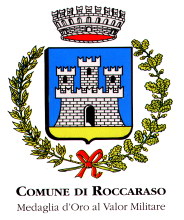 (Provincia di L’AQUILA)*****protocollo.roccaraso@pec.itUFFICIO TRIBUTITASSA RIFIUTI - TARIDENUNCIA DEI LOCALI ED AREE TASSABILI(Ai sensi del D.Lgs. n. 507/93 e del Regolamento Comunale di applicazione della Tassa Rifiuti)I…/L… sottoscritt…  …………………………………………………………………………………………………............nat…  a  ………………………………………………………………… il ………………………………………………….Residente a ………………………………………………. Cap…………. In Via …………………………………………..N° civico …………………………… Codice Fiscale |___|___|___|___|___|___|___|___|___|___|___|___|___|___|___|___|Cell…………………………………………. Tel………………………………………… Fax…………………………………….E-mail………………………………………………………PEC………………………………………………………………….Se si tratta di contribuente diverso da persona fisica:in qualità di ………………………………………………… della …………………………………………………………..………………………………………………. Con sede legale in ……………………………………………………………Via ……………………………………….…………………… Partita IVA |___|___|___|___|___|___|___|___|___|___|___|Intestatario della cartella tributi per l’immobile sito in via ………………………………a nome di………………………………….DENUNCIAil decesso del  Sig. ………………………………………………………. avvenuto il …………...…………………………di essersi trasferito a ………………………………………………………. In data ……………..………………………….di aver:VendutoAcquistatoRestituito a ………………………………………………………………………….……………………………….LocatoDonato/ricevuto in donazioneLa voltura a nome di ………………………………………in via …………………….……………………………Conferma immobiliVariazione di intestazione …………………………………………………………………………………………..Concesso in comodato d’uso gratuitoi locali Foglio ………………. Part.lla ………………. Sub ……………………… al/dal Sig./Sig.ra …………………………… ………………………………………………………..nato a ……………………….…………….. il………………………………...  C. F. |___|___|___|___|___|___|___|___|___|___|___|___|___|___|___|___|Residente a ……………………………Cap………… Via ……………………………………………………………………... n° …............ In data ……………………………………….modifica superficie………………………………………………………………………che il nucleo familiare è composto di n………………………………………………….CHIEDEla cancellazione dalla tassa rifiuti dal De Cuius e l’intestazione della cartella rifiuti a suo nome.la cancellazione dalla tassa rifiuti per il precedente contribuente sig./sig.ra ………………………………………………… e l’intestazione della cartella rifiuti a nome di………………………………………………………………………………...la cancellazione della tassa rifiuti a proprio nome e l’intestazione della cartella a nome dell’attuale proprietario.l’intestazione della cartella rifiuti a nome dell’acquirente e/o proprietario e/o dichiarante.la voltura a proprio nome in via ………………………………………………………………………………………………in qualità di intermediario …………………………………………………………………………………………………..Annotazioni: ……………………………………………………………………………………………………………………………………………………………………………………………………………………………………………………………………………….……………………………………………………………………………………………………………………………………………………………………………….……………………………………………………………………………………………...........Dichiara sotto la propria responsabilità, che la presente dichiarazione è veritiera e che la metratura e la destinazione dei locali suddetti non è cambiata rispetto alla pratica TIA/TARES del precedente intestatario,Sig/Ditta …………………………...Per mq. ………………………………………………, lì ………………….Il Dichiarante…………………………….MODELLO INFORMATIVA PRIVACYInformativa ai sensi e per gli effetti di cui all’art. 13, Decreto Legislativo 30 giugno 2003, n. 196 (Codice in materia di protezione dei dati personali) e del GDPR (Regolamento UE 679/2016).Consenso dell’interessato al trattamento, comunicazione e diffusione dei propri dati personali.Il sottoscritto interessato, con la firma apposta alla presente attesta il proprio libero consenso acciocché il titolare proceda ai trattamenti di propri dati personali come riportati a pagina 1 della presente scheda, nonché alla loro comunicazione, nell’ambito   dei soggetti espressamente risultanti alla predetta pagina di tale scheda.Prende altresì atto che l’eventuale esistenza di dati sensibili fra quelli raccolti è indicata in modo chiaro e, conscio di ciò, estende il proprio consenso anche al trattamento ed alla comunicazione di tali dati vincolandolo comunque al rispetto di ogni altra condizione imposta per legge._______________________________________FirmaOrario di apertura Ufficio Tributi ore 09,30 – 13,00 dal lunedì al venerdì; ore 15,30 – 17,00 del giovedì - Tel.: 0864-6192 203/224 Fax: 0864-6192 222e-mail: protocollo.roccaraso@pec.it  rita.antonelli@comune.roccaraso.aq.it  eugenia.grazia@comune.roccaraso.aq.it